 COMPTE RENDU N°3 C0MITE DE PILOTAGE 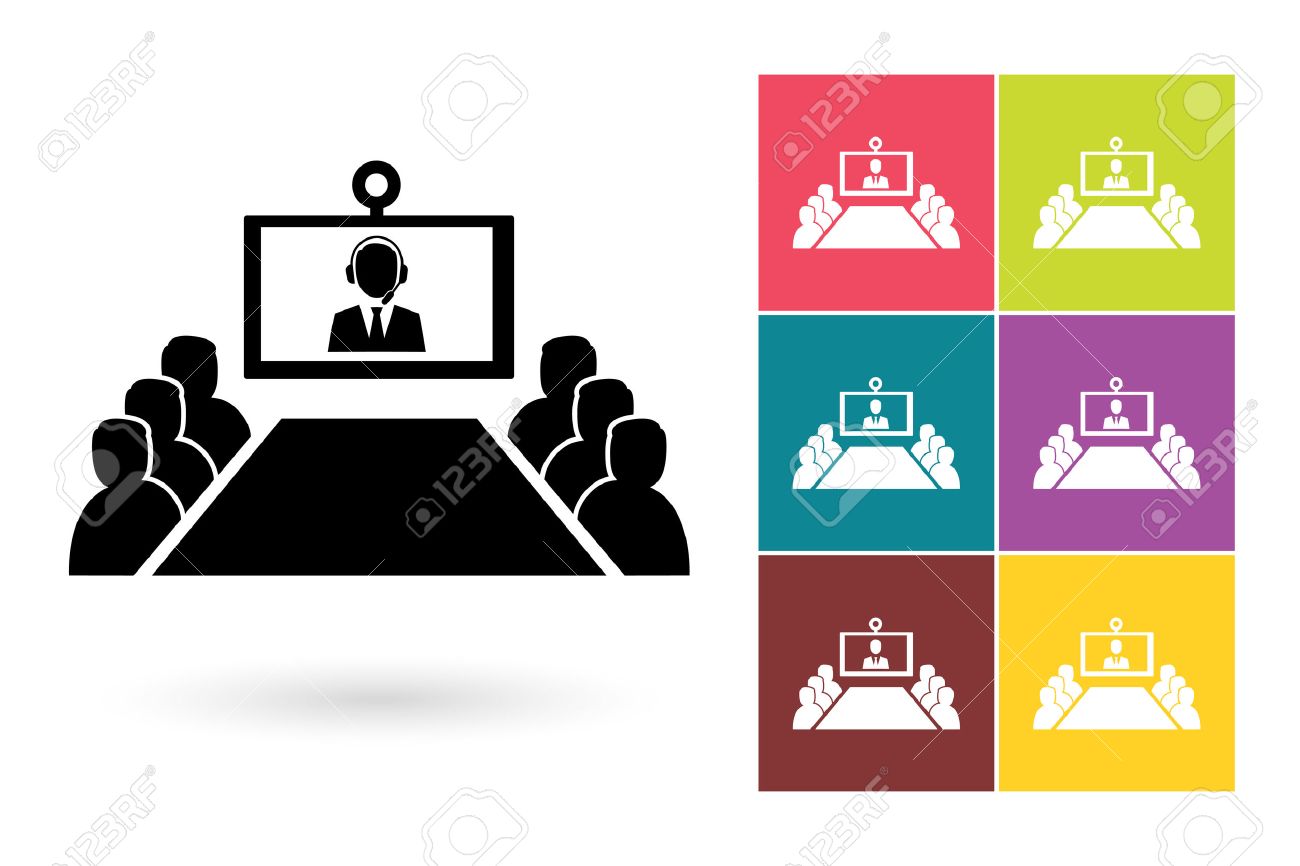 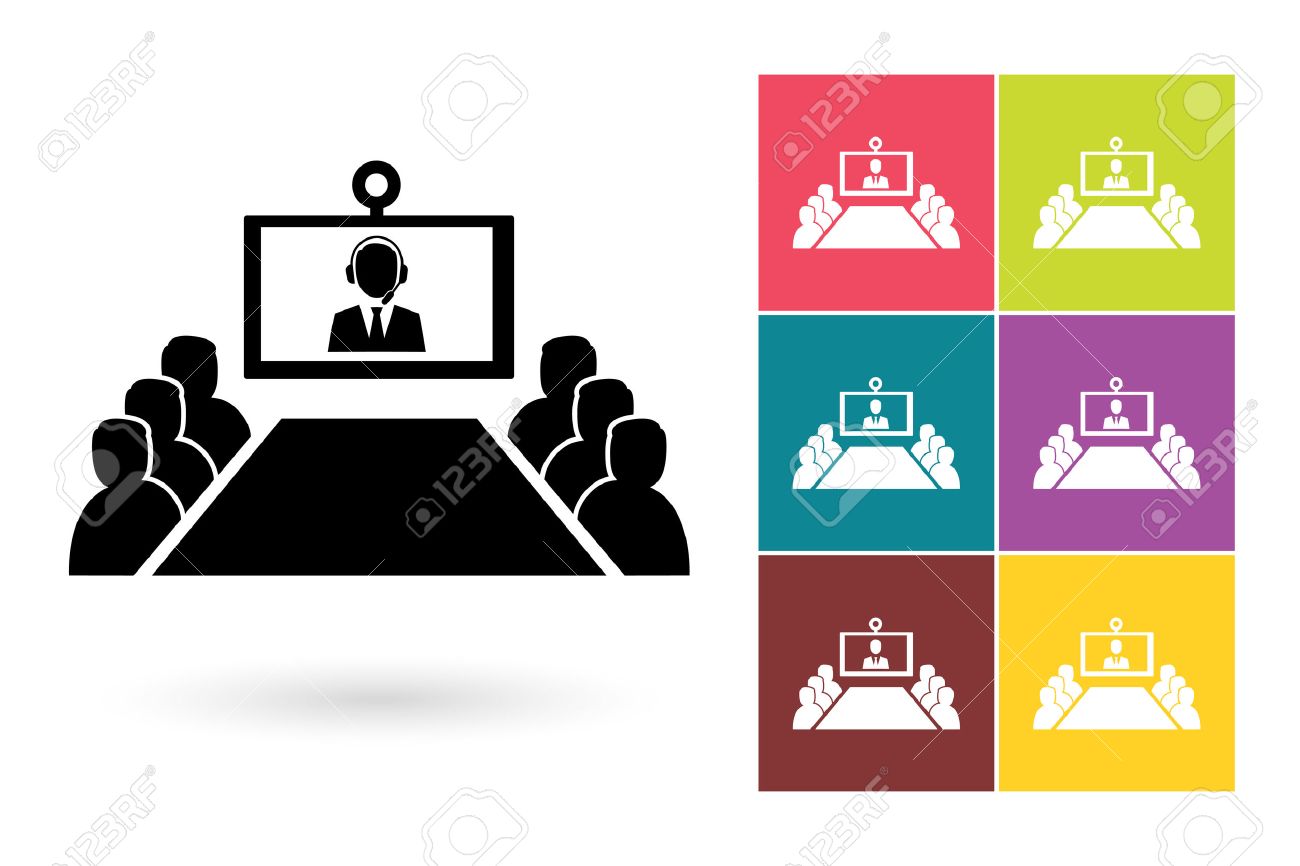 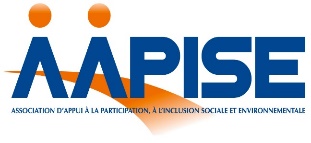 GESTION DU DECONFINEMENT PROGRESSIFVendredi 5 JUIN 2020 – 18h30 13 partipants1    . Représentants des familles :•         Mme AURIOL (Ime Feuilleraie) absence excusée•         Mme MORISSEAU (Ime Guillemaine) •         Mme CORDIER (SSESD)  •         Mme LEPORTIER (Foyer du Pont de Pierre) •         Mme LAURENT (SHAVS) Absence excusée •         M. ZAWADSKI (ESAT) 2.	Représentants des personnes accompagnées :Angélique ROSSO (SHAVS)•        Germain CHAUFOURNIER (SHAVS)Vivien CHARPY (ESAT+SHAVS)•        Marie GUILEN (ESAT).3.	Représentant CSE ou de la CSST - AAPISE : •         Mme RAVIZZA4.	Présidence et Directions AAPISE : Mr BEVE : PrésidentMr MESLOUB : Directeur GénéralDirections des pôles : Mr BARRET (DPAE : IME, SSESD)  Mr LAMOUR (DPA : ESAT, FOYER, SHAVS)Mme KLINGLER Responsable du Pôle transversal Ethique et Qualité (Pôles Autonomie Enfance et Adulte) 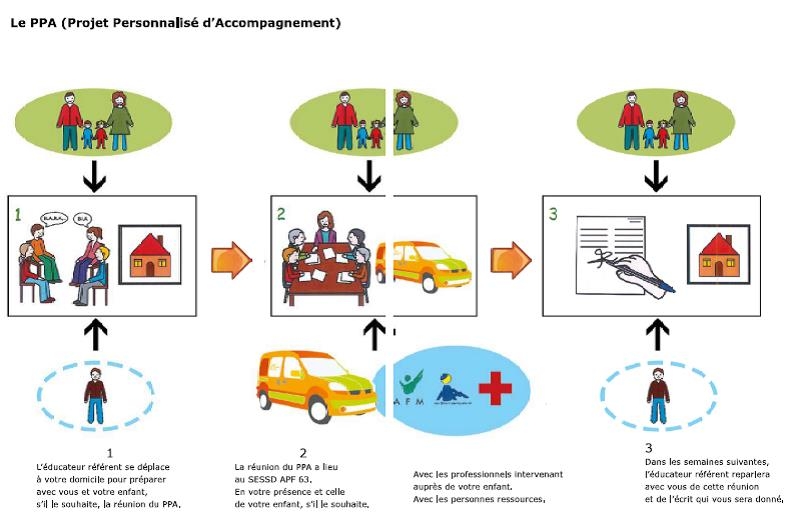 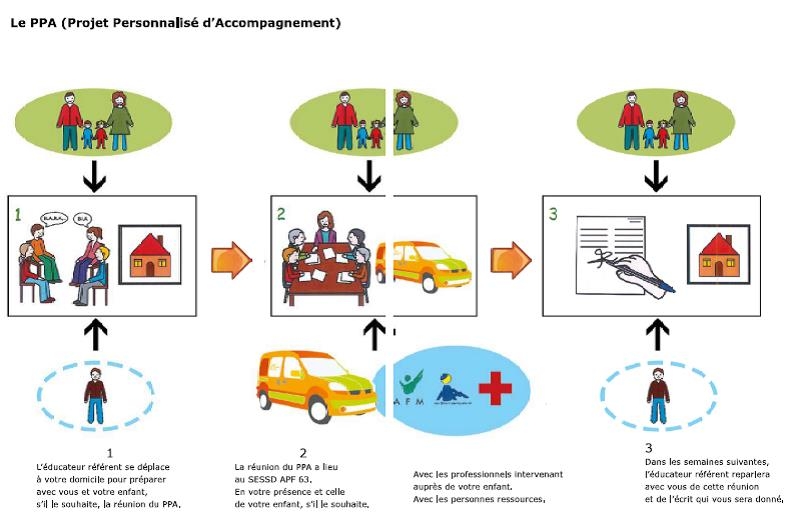 1)  Accueil convivial des « Correspondants éthique et Qualité »,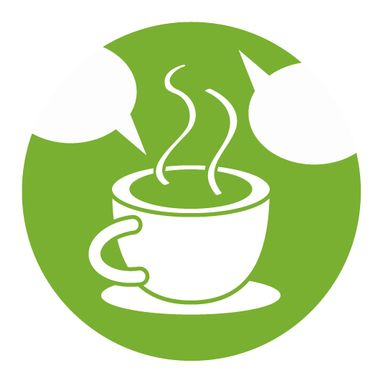 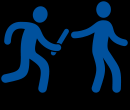 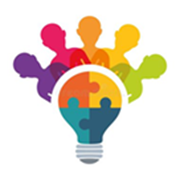 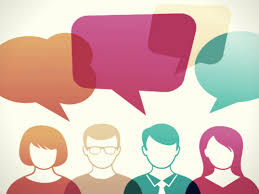 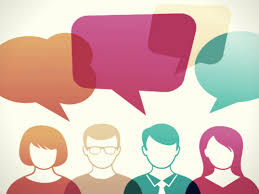 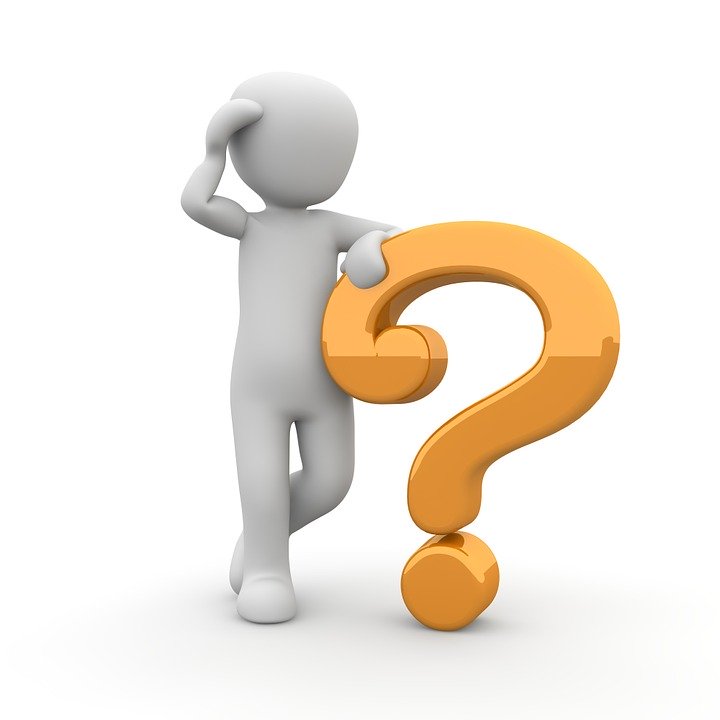 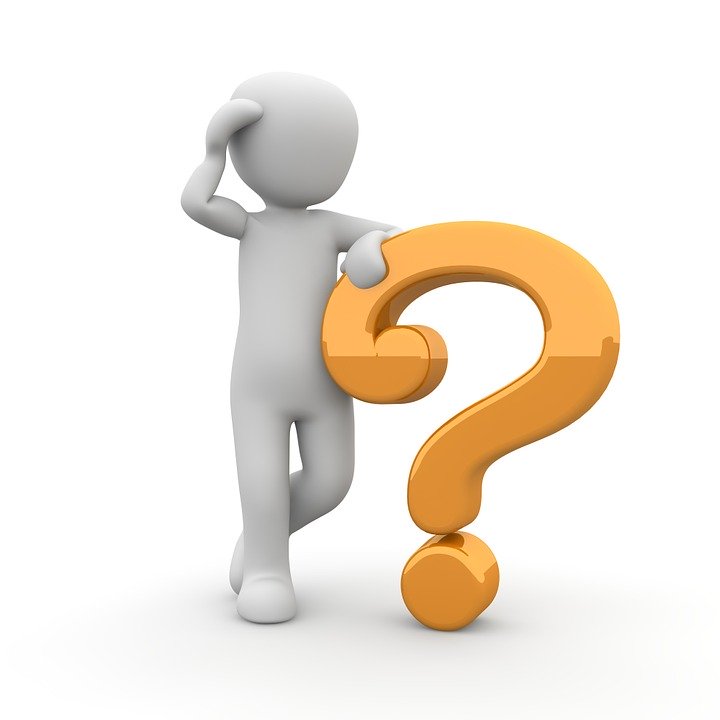  Validation  et mise en ligne sur le site www.aapise.fr du Compte Rendu de la 2ème Commission 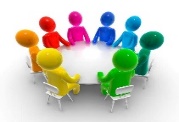 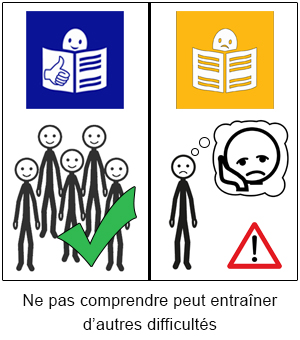   ACCES A L’INFORMATION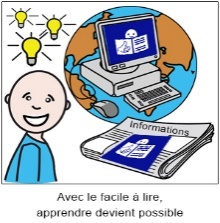  1ère Les informations mises en ligne sur le site vous paraissent-elles claires et accessibles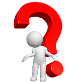 Familles/représentants légaux 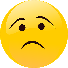 -  ACCESSIBILITE : Des familles confirment avoir reçu un mail concernant le mot de passe pour accèder au site  OUI mais pourqoui faire ?   EXPLIQUER LE POURQUOI ?= RENDRE ACCESSIBLE pour QUE l’ON PUISSE COMPRENDRE- REACTIVITE : 3 familles seulement ont réagi à la mise en ligne incomplète des PRA  =  PAS TROP d’INFORMATIONS en MÊME TEMPS - UTILISATION ET ACCES au site aléatoire = moyens d’accès et de compréhension simplifiée- MECONNAISSANCE dans l’ensemble DES MESURES A RESPECTER dans le cadre du PRA, le respect des gestes barrière et la recommandation de prise de température avant de partir = pour une protection solidaire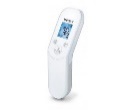 - INFORMATIONS REGULIERES par l’Etablissement concernant la mise en place et  le respect des gestes barrière pour assurer la  protection des enfants et des personnels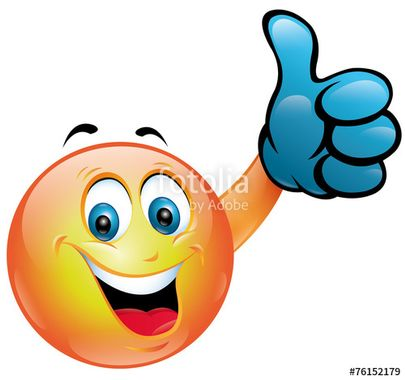 Représante CSE : MECONNAISSANCE de l’existence du PRA sur le site  Tous professionnels devaient transmettre et expliquer l’information aux familles ( pas uniquement mot de passe pour y accèder) =  modalités spécifiques d’accueil pour leur établissement ou servicePrésident : Ce site est fait pour soutenir les familles et l’accès à l’information est primordial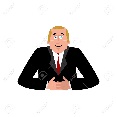 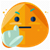 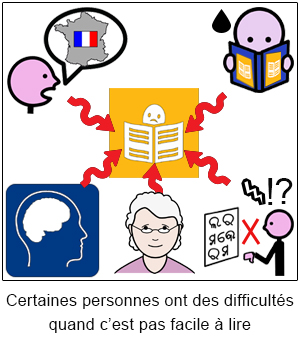 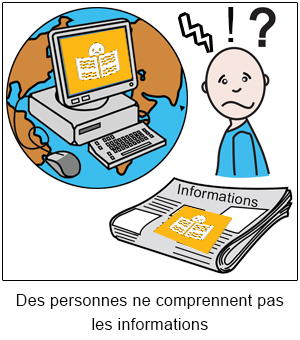 RPEQ- Nous ne sommes pas tous égaux quant à l’accès aux nouvelles technologies  Ne peuvent être ni l’unique moyen ni la seule forme de communication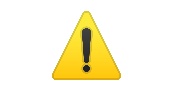 TRANSPORTS 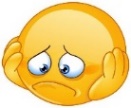 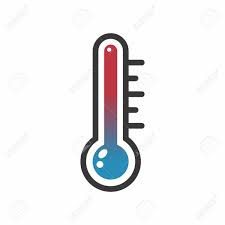 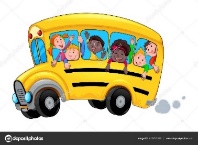 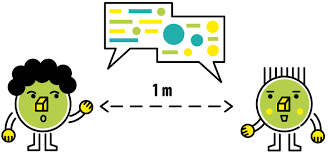 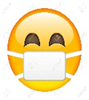                     TEMPERATURE Personnes accompagnées Secteur adulte      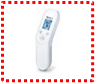 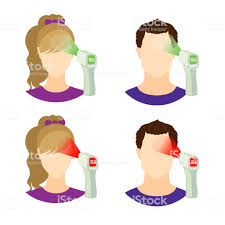   : ESAT  et SHAVS : consignes strictement respectées   : Familles et Personnes accompagnées rassurées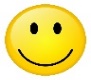 Familles/représentants légaux    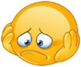 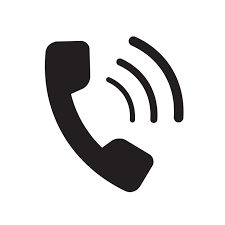 - Absence de relais d’information des PRA sur site  supports adaptés, sinon  méconnaissance des gestes barrière à respecter par trop de familles- Inquiétude des familles  si  les personnes qui utilisent  un transport professionnel doivent attendre que l’état fièvreux , soit repèré dans l’établissement pour prendre la température et isoler la personne Rechercher, utiliser les supports adaptés pour véhiculer l’information et vérifier leur compréhension par les familles et les adultes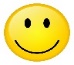  Responsabiliser davantage les parents pour la protection de leur enfant et des autres plutôt que de surcharger les professionnels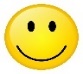  Le principe de précaution devrait être large et pour tous, enfants, adultes, professionnels, chauffeurs, familles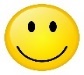  Président : Le Droit à la vie est plus important que toutDirecteur Général :  Choix de l’AAPISE en adéquation avec les recommandations de l’ARS : la prise de température est un choix individuel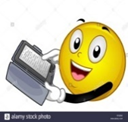 Les professionnels doivent faire passer l’information, s’assurer de sa compréhension et de sa transmission. Il en va du droit à l’informationDPA	             -      Interdit de noter les températures si on n’est pas un personnel médical- Compromis = PROPOSER la prise de température à l’arrivée,  et respect de son refus après explication par les personnels   Faire évoluer le PRA             RPEQ =   On peut conseiller, recommander, préconiser mais légalement, on ne peut  pas imposer la prise de température DIRECTEUR GENERAL Nous allons réfléchir pour peut être alléer plus loin et avoir notre propre Doctrine Association       2ème  suite PROBLEMATIQUE de la COMMUNICATION REGULIERE= Recherche du consentement éclairé des personnes et de leurs proches, de la co-évaluation des besoins en solutions d’accompagnement : IL FAUT ETRE D’ACCORD 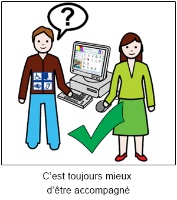 Directeur Général  Le droit d’accès à l’information est le premier droit des personnes, à respecter = s’appuyer sur ce qui rassemble les personnes                                                                                 +                                                s’appuyer sur ce qui les différencieRPEQ : Développer et généraliser la communication dite facilitée  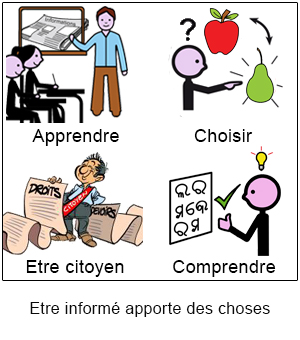 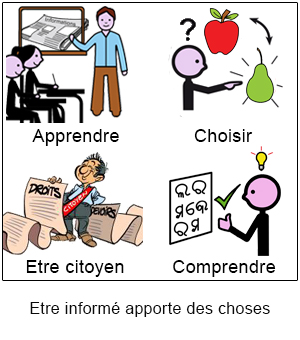  = Communication quotidienne et ajustée aux besoins de chacunMessages simplifiés + pictos + images Pratiques quotidiennes et régulieres                                       Améliorer l’accès à l’information : L’info collective  et L’info de chaque établissement et service, ou pôleFamilles/représentants légaux 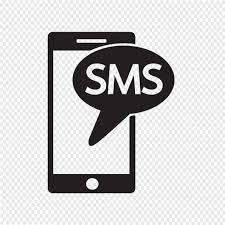 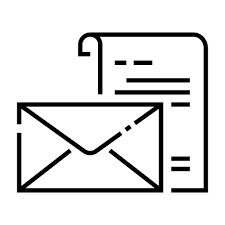 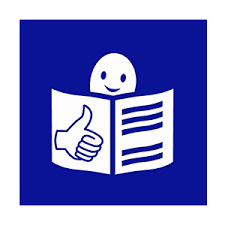 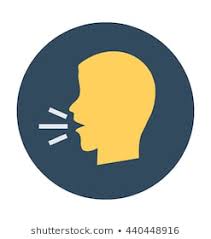 - Communication verbale avec 1 ou 2 référents de famille pour comprendre ce qui se met en place- Améliorer et adapter et multiplier les outils d’information pour  un accès et une compréhension par tousDirecteur Général      SEJOURS DE REPIT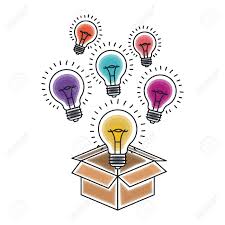  Propositions,  besoins particuliers, ou souhaits à nous communiquer ?1ère étape =  RECENSER les besoinsAccueil en Juillet et Aout à la journée, comme au Centre de Loisirs sous la responsabilité de l’AAPISEFamilles/représentants légaux : - Proposition de faire passer, par les établissements, un sondage  recensement à l’ensemble des familles des établissements et services du secteur de l’Enfance en priorité- Qui gérera concrètement l’accompagnement et l’accueil de nos enfants qui ont des besoins singuliers ? Des professionnels formés ? Lesquels ? De l’AAPISE ?- Conditions de prise en charge et de fréquentationAUTRES THEMATIQUESFamilles/représentants légaux    Secteur Enfance - CVS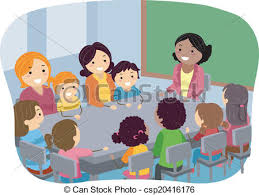 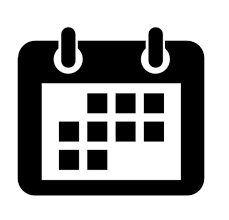   Comment s’organiser pour les réunions de parents sur les samedis restants ?Personnes accompagnées  Secteur adulte ESAT - SHAVS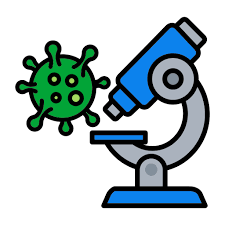 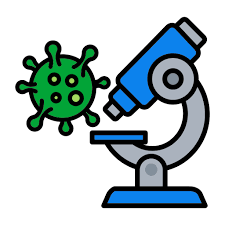                                     Comment ça va se passer pour les tests ?                    Oui s’il y a des tests possibles, on aimerait bien savoir et y avoir accès…         Directeur Général   Désormais c’est uniquement lorsqu’il y a des symptômes, signes avérés ou des soupçons de Covid-19.CSE : DESINFECTION et surcharge de travail 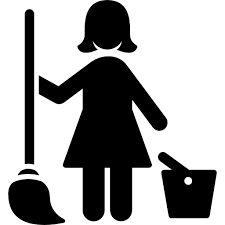 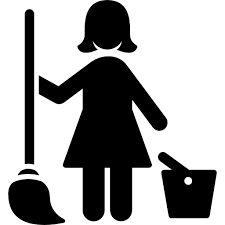 Directeur Général  Il en va de notre responsabilité individuelle et collective partagée, que chacun assume sa part dans ces tâches et missions de prévention à la sécurité sanitaire exceptionnelle, quel que soit son secteur d’activité : de nouvelles pratiques et de nouveaux réflexes à acquérir et développerPersonnes accompagnée Secteur adulte ESAT = 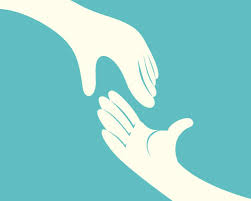                Chacun nettoie son espaceLes adultes qui travaillent au ménage ont vu leurs tâches augmenter de façon significativePROCHAIN Comité associatif pour la gestion du déconfinement progressif VENDREDI 12 juin à partir de 18H30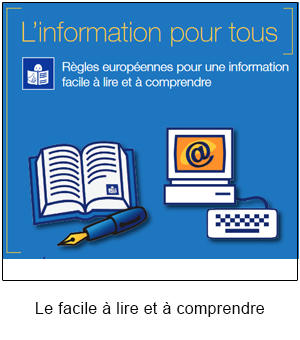 